РЭО ГИБДД Отдела МВД России по Усть-Катавскому городскому округу Челябинской области  НАПОМИНАЕТ О ВОЗМОЖНОСТЯХ ПОРТАЛА ГОСУСЛУГ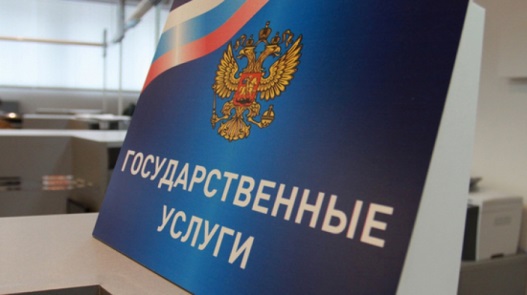                  С октября месяца в РЭО ГИБДД Отдела МВД России по Усть-Катавскому городскому округу Челябинской области меняется график приема граждан теперь в среду и четверг приём граждан будет осуществляться только по предварительной  записи с помощью единого портала Государственных и муниципальных услуг (gosuslugi.ru) , в остальные дни граждане могут обратиться как по предварительной записи, так и в порядке «живой» очереди.                 Современный человек все чаще пользуется различными сервисами, которые упрощают его жизнь и значительно экономят время. Уже давно многие компании предлагают своим клиентам приобрести товары через Интернет. Таким же образом государственные, муниципальные услуги, оказываемые государственными ведомствами, можно получить через ПК или гаджет, подключенный к всемирной сети. Без очередей, просто зайдя на портал gosuslugi.ru, а также посредством ресурсов Интернет-сайта МВД России (mvd74.ru) и Госавтоинспекции МВД России (www.gibdd.ru), вы получите доступ ко всем операциям, в том числе и к тем, которые оказывает МВД России. Для получения доступа к широкому спектру услуг, достаточно просто один раз зарегистрироваться на сайте.                Например, для того чтобы получить информацию о штрафах и оплатить их, нужно авторизоваться на сайте, подготовить водительское удостоверение и свидетельство о регистрации транспортного средства, заполнить заявку в электронном виде и в течение двух минут получить информацию по штрафам. Оплатить их можно любым удобным способом.               Также портал Госулуг может быть чрезвычайно полезен при процедуре регистрации транспортного средства (постановка на учет и выдача документов; изменение регистрационных данных; снятие с учета) и получении водительского удостоверения (при замене водительского удостоверения в связи с истечением срока его действия, при получении международного водительского удостоверения, получении водительского удостоверения после прохождения профессиональной подготовки/переподготовки, при замене водительского удостоверения в случае изменения персональных данных его владельца/пришедшего в негодность/в случае утраты).                За все время работы портала государственных услуг gosuslugi.ru пользователи оценили удобство и масштабный список преимуществ полезного сайта. Вам не придется тратить свои финансы и время на дорогу с последующим утомительным ожиданием своей очереди. Гораздо приятнее и полезнее провести сэкономленное время с семьей или на увлекательное хобби. Для тех, кто работает на пятидневной рабочей неделе, сайт gosuslugi.ru является настоящим помощником: заявку можно отправить, не покидая рабочее место, в любое удобное время (портал активен круглосуточно). Даже если вы уехали за город, в путешествие вы всегда сможете получить необходимую информацию и отправить свою заявку: достаточно иметь выход в Интернет. Регистрация на едином  портале государственных  и муниципальных услуг (предоставление личного кабинета) производится на странице портала «процесс регистрации», где указан алгоритм регистрации и адреса получения кода активации «личного кабинета». Обращаем внимание что, при самостоятельной регистрации на портале www.gosuslugi.ru граждане получают ограниченный доступ к возможностям сайта, в связи с чем  отсутствует возможность обращения в электронном виде по предварительной записи, поэтому придется дополнительно обращаться  в МФЦ для подтверждения своей личности. Наиболее простой и самый быстрый способ регистрации (получение доступа в личный кабинет сайта www.gosuslugi.ru) это, обращение граждан в многофункциональные центры (МФЦ) по месту жительства. Для этого гражданам необходимо предоставить специалисту МФЦ личный паспорт и страховое свидетельство (СНИЛС).                 На территории обслуживания РЭО ГИБДД находятся три МФЦ:	- г. Усть-Катав, ул. Заводская д.1                 - г. Катав-Ивановск, ул. Ленина д.19                  - г. Аша ул. 40 Летия Победы, д. 21Обладатели смартфонов и планшетов могут скачать бесплатное мобильное приложение портала, соответствующее операционной системе своего гаджета: IOS, Android либо Windows Phone.В свою очередь, РЭО ГИБДД Отдела МВД России по Усть-Катавскому городскому округу Челябинской области  призывает всех граждан активно использовать возможности Единого портала государственных услуг, оценить по достоинству его преимущества.